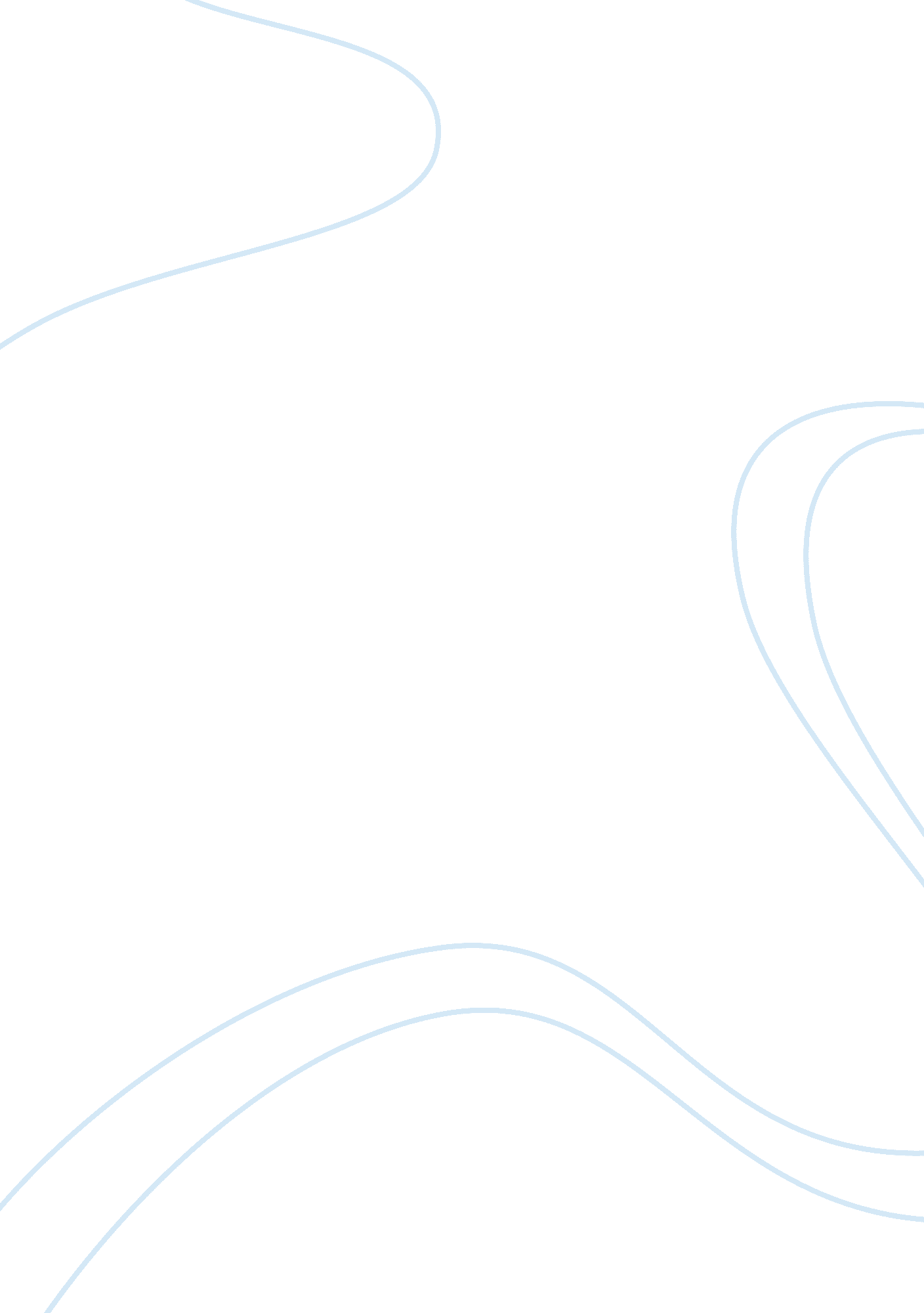 Nature and nature psy 240 essayPsychology, Behaviorism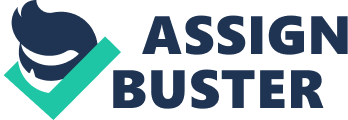 Post 300 word response explaining the concepts behind the Pro and Pro nuture perspectives Consider the following questions: a. ) Why is it flawed to ask how much of a particular behavior is due to genetics and how much is due to experience? b. ) Why is it appropriate to seperate the contributions of genetics and experiece when measuring the development of diffrences among individuals? answer: It is flawed to assume that a particular behavior is solely do to genetics. Behavior is controlled by nature and nuture responses. Genetics play a role because they can have a direct affect on one’s patience level and cortisol responses to an issue or situation. Environmental genetics, or phenotypes can play a role in developing the functions of genes, but this has less affect than experience. Genetics may be responsible for inheriting genes of anger issues and lack of control, but every person’s affectance level of carrying such a gene will be different. Many times behavior is much more related to a person’s upbringing and what values, morals, and ethics their guardians have taught them. Furthermore their behavior will also be melded by the actions and judgments of their peers. It is appropriate to separate the contributions of genetics and experience when measuring the development of differences among individuals because every individual carries different genes and is also raised differently. While the two factors will affect behavior, the combinations are infinite, and thus any interactions cannot truly be judged. In the long end, behavior will most likely be controlled by experiential learning and by the consequences felt by their actions. **It is flawed to ask how much of a particular behaviour is due to genetics and how much is due to experience, because no behaviour is caused soley by gentics or experience. Nature or nuture can be a factor as well. How will we ever know what are the behaviours of genetics and what are the behaviours of expeience? I dont think thats ever possible, so I can clearly say it is flawed to say how much of a behaviour is due to genetics or experience. Diffrent people react in diffrent ways, so to say because of ‘ x’ genetic everyone is behaving this way would be wrong. Lets say for example, you wanted to say murders become the peron’s they are because of te gentetics they inhertited would be flawed. Yes we could say genetics from his/her’s parent being a murder could be a contributing factor, however experience maybe as well a contributor. But what do you say about those who’s parents are muders, and they dont grow up to be muders what do you contribute that to? Mind set, gentetic or experience. Behoaviurs such as that one could be based on the persons moral values, ethics and what they deside to do. In concluding diffrent factors contribute to a persons behaviour, not only genetics or expereince. *** It is important to seperate the contributions of genetics and experiece when measuring the development of diffrenences among individuals because everyone is brought up diffrently. And we all have diffrent genteic’s which makes us act diffrently in diffrent situations. So we must seperate what contribution experience has made to with an individuals development, and what contributions gentetics have made. 